INSCHRIJFFORMULIER ONLINE-COACHING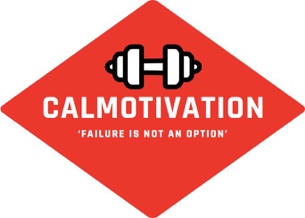 NaamLeeftijd + lengte E-mailadres + telefoonnummerStraatnaam + huisnummerPostcode + woonplaatsWat is uw doel aankomende periode?Huidig gewicht:Streefgewicht:Waarom is dit doel nog niet bereikt?Wat verwacht u van mij?Heeft u weleens uw voeding aangepast om een lichamelijk doel te bereiken?Heeft u last van allergieën? Wat lust u niet?Wat zal u graag terug willen zien in het voedingsschema?Wat voor werk verricht u? Is dit zittend of actief werk? Schaal 1 tot 10Is uw werk stressvol? Op een schaal van 1 tot 10Zijn er naast het werk eventueel andere stressfactoren in uw leven?Heeft u hobby’s? Zo ja, welke?Hoeveel tijd besteed u aan uw hobby’s?Hoeveel slaapt u?Is dit naar uw mening genoeg? Wordt u actief wakker of moe?Hoevaak sport u in de sportschool? (wat u lang vol kan houden)Doet u nog aan een andere sport?Heeft u op dit moment last van een blessure?Heeft u in het verleden last gehad van een blessure? Zo ja, was dit langdurig?Bent u ooit geopereerd? Zo ja, waaraan?Heeft u last van een hoge bloeddruk?Heeft u last van Astma/Bronchitis?Heeft u andere gezondheidsproblemen die belangrijk zijn om te weten?Heeft u ooit een negatief sportadvies gehad van een arts? Zo ja, waarom?